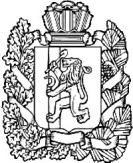 АДМИНИСТРАЦИЯ ПОСЕЛКА НИЖНИЙ ИНГАШНИЖНЕИНГАШСКОГО РАЙОНА КРАСНОЯРСКОГО КРАЯПОСТАНОВЛЕНИЕ13.04.2022                                 пгт Нижний Ингаш                                           № 86О проведении месячника «Зеленая весна – 2022» по благоустройству и санитарной очистки  населенных пунктов муниципального образования поселок Нижний Ингаш Нижнеингашского района Красноярского края   	В соответствии с Федеральным законом Российской Федерации от 06.10.2003 № 131-ФЗ "Об общих принципах организации местного самоуправления в Российской Федерации", ст. 17 Устава муниципального образования поселок Нижний Ингаш Нижнеингашского района Красноярского края, в целях улучшения санитарного состояния и благоустройства территорий населенных пунктов муниципального образования поселок Нижний Ингаш Нижнеингашского района Красноярского края, привлечения трудовых коллективов и населения к благоустройству улиц, дворов, подведомственных территорий ПОСТАНОВЛЯЮ: 	1. Провести на территории муниципального образования поселок Нижний Ингаш Нижнеингашского района Красноярского края с 18 апреля по 18 мая 2022 года месячник по благоустройству и санитарной очистки населенных пунктов муниципального образования.  2. Утвердить план мероприятий по проведению месячника по благоустройству и санитарной очистки населенных пунктов муниципального образования согласно Приложению № 1 к данному постановлению.3.   Утвердить   состав   комиссии   по   проведению   месячника   по                   благоустройству и санитарной очистки населенных пунктов муниципального образования поселок Нижний Ингаш Нижнеингашского района Красноярского края согласно Приложению № 2 к данному постановлению.4. Настоящее постановление подлежит официальному опубликованию               в  официальном периодическом печатном средстве массовой информации «Вестник муниципального образования поселок Нижний Ингаш Нижнеингашского района Красноярского края».5.  Контроль за выполнением постановления оставляю за собой.	6.  Постановление вступает в силу со дня его подписания.Глава поселка Нижний Ингаш                                                             Б.И. ГузейПланмероприятий по проведению месячника «Зеленая весна – 2022» по благоустройству и санитарной очистки населенных пунктов муниципального образования поселок Нижний Ингаш Нижнеингашского района Красноярского краяСостав комиссии по проведению месячника «Зеленая весна – 2022» по благоустройству и санитарной очистки населенных пунктов муниципального образования поселок Нижний Ингаш Нижнеингашского района Красноярского краяЧлены комиссии: Уважаемые жители посёлка Нижний Ингаш, сообщаем Вам, что на территории муниципального образования поселок Нижний Ингаш Нижнеингашского района Красноярского края с 18 апреля по 18 мая 2022 года постановлением №86 от 13.04.2022 назначено проведение месячника «Зеленая весна-2022» по благоустройству и санитарной очистки населенных пунктов муниципального образования. Просим Вас убраться на своих территориях, Приложение № 1к постановлению Главы поселка Нижний ИнгашОт  13 .04.2021 № 86№ п/пНаименование мероприятияСрок проведенияОтветственные1Проведение рейдовых меропри-ятий по выявлению свалок мусора на территориях населенных пунк-тов муниципального образования  и принятие мер по их ликвидации.до 23.04.2022Администрация поселка Нижний Ингаш, Нижнеингашский поселковый Совет депутатовадминистративная комиссия  2Организация и проведение 28-29 ап-реля 2022 года общепоселкового субботника по очистке и благо-устройству территорий населен-ных пунктов муниципального образования.29.04.2022Гузей Б.И.Глазков В.А.3Организация и проведение работы с населением по уборке придомо-вых территорий, дворовых терри-торий многоквартирных домов.в течение месяцаГузей Б.И.Глазков В.А.4Направление обращений руково-дителям предприятий, организа-ций и учреждений  об участии в общепоселковом субботнике, при-ведении в надлежащее санитарное состояние закрепленных террито-рий, проведение ремонта фасадов зданий.     с 19.04.2022 по22.04.2022Глазков В.А.5Организация и проведение работы по благоустройству центрального парка, памятников и обелисков.с 25.04.2022 по05.05.2021Администрация поселка Нижний Ингаш 6Органиция и проведение работы по наведению санитарного поряд-ка на кладбищах и местах захоро-нений в населенных пунктах муниципального образования.в течение месяцаАдминистрация поселка Нижний Ингаш, смотритель кладбища, населениеПриложение № 2к постановлению Главы поселка Нижний ИнгашОт    13 .04.2022 № 86Гузей Б.И.Глава поселка Нижний Ингаш, председатель комиссии;Глазков В.А.Заместитель Главы поселка Нижний Ингаш заместитель председателя комиссииЧупина С.В.Фрицлер И.В.Председатель Нижнеингашского поселкового Совета депутатов;Заместитель Главы поселка Нижний ИнгашСолодков И.А.Депутат Нижнеингашского поселкового Совета депутатов;Афанасьев Ю.Ф.Участковый уполномоченный полиции  отдела УУП и ПДН Отдела МВД России по Нижнеингашскому району (по согласованию)